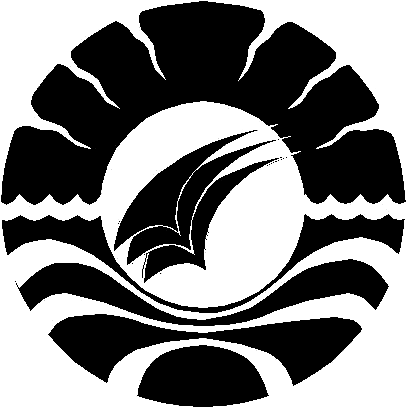 SKRIPSIPENGGUNAAN ANIMASI POWER-POINT DALAM MENINGKATKAN KEMAMPUAN BERHITUNG PENJUMLAHAN PADA ANAK TUNAGRAHITA SEDANG KELAS DASAR II DI SLB NEGERI 1 MAPPAKASUNGGU KABUPATEN TAKALARARISWANDIJURUSAN PENDIDIKAN LUAR BIASAFAKULTAS ILMU PENDIDIKANUNIVERSITAS NEGERI MAKASSAR2015PENGGUNAAN ANIMASI POWER-POINT DALAM MENINGKATKAN KEMAMPUAN BERHITUNG PENJUMLAHAN PADA ANAK TUNAGRAHITA SEDANG KELAS DASAR II DI SLB NEGERI 1 MAPPAKASUNGGU KABUPATEN TAKALARSKRIPSIDiajukan Untuk Memenuhi Sebagian Persyaratan Guna MemperolehGelar Sarjana Pendidikan (S.Pd.) pada Jurusan Pendidikan Luar Biasa Strata Satu Fakultas Ilmu PendidikanUniversitas Negeri MakassarARISWANDI104504020JURUSAN PENDIDIKAN LUAR BIASAFAKULTAS ILMU PENDIDIKANUNIVERSITAS NEGERI MAKASSAR2015